Institut Sainte-Marie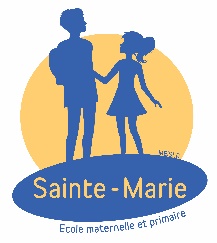 Rue Henri Chomé, 44SchaerbeekTel.: 02/705.49.18E-mail: direction.ism.meiser.be Bruxelles, le 02 juin 2019Concerne : opération Anass   Chers parents,Après plusieurs actions réalisées depuis octobre 2018 qui ont permis à Anass et Mateo de lutter contre une maladie conséquente, …. Nous avons voulu terminer cette année scolaire par une dernière opération afin d’aider Anass et sa famille à subvenir aux frais liés au cancer qui le frappe. Mateo, lui, est revenu à l’école et est en pleine forme. Ce 23 mai 2019, une marche parrainée a eu lieu et a été couplée avec une marche environnementale. En effet, lors d’une balade jusqu’au Parc Josaphat, les enfants de la section primaire ont récolté des déchets longeant les rues. Cela a permis de les conscientiser sur un monde plus propre et certainement, qu’à partir de ce jour, ceux-ci auront changé leurs habitudes. Ce sont les enfants d’aujourd’hui qui préparent le monde de demain. Ce fut surtout l’occasion d’avoir une pensée pour Anass grâce à la marche parrainée. Cette marche a rapporté la somme de 4200 €. On peut être fier de nos enfants, de vous parents et amis. Cette somme sera intégralement versée à la famille d’Anass afin de pouvoir assurer la meilleure guérison. Au total, ces opérations ont permis de récolter la somme de 11263 €. Je ne suis pas peu fier de cet esprit de solidarité. En espérant de tout cœur la guérison d’Anass. 							Au nom de l’équipe éducativeFrancis Vieuxtemps, directeur. N.B. : plus d’infos (photos, …) sur le site. 